Clefs:       a clef  G-Clefs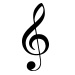 G clef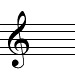 treble clef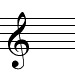 French violin clefG-Octave Clefs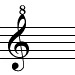 octave treble clef / G octave clef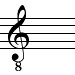 vocal tenor clef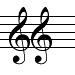 double treble clefNeutral Clefs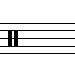 neutral clef
percussion clef
indefinite pitch clef
rhythm clefgives its name to the lineC-Clefs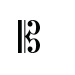 C clef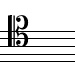 baritone clef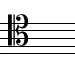 tenor clef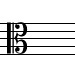 alto clef / viola clef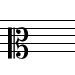 mezzo-soprano clef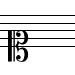 soprano clefNeutral Clefs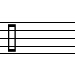 neutral clef
percussion clef
indefinite pitch clef
rhythm clefit goes around.F-Clefs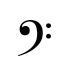 F clef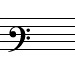 baritone clef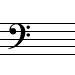 bass clef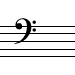 sub-bass clef / contrabass clefF-Octave Clefs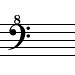 octave bass clef / F octave clef (perform one octave higher)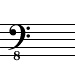 octave bass clef (perform one octave lower)TAB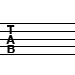 Tab clef